Ibrahim 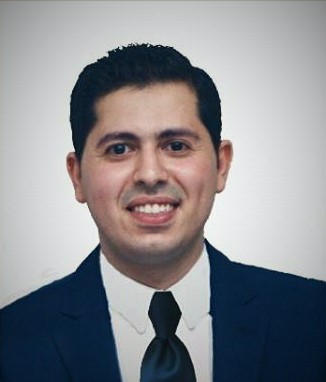 Contact Information:Cell phone:                  C/o 0501685421E-mail Address:          ibrahim.358582@2freemail.com Career Objective:I'm fully enthusiastic to take a new challenge in my career to work for a reputable progressive organization with a healthy atmosphere and clear career pathway that will effectively utilize my skills and commitment to perform quality work. Personal Information:Date of birth:                           August 13, 1990.Nationality:                                Egyptian.Marital status:                        Married.Egyptian driving license:    Valid.UAE driving license :             Ready to Rent a car with driver during work hours and                                                                   Attend VIP driving lessons to gain License within 2 weeksEducation:June            2012:                 Alexandria University, Egypt.                                                        Bachelor's degree in pharmacy and drug                                                       Manufacture (2007-2012)                                                       Grade: Very good.Career Experience:July 2014 – November 2016       Medical Representative at Abbott Laboratories.Assignments : Responsible for Cardio Metabolic business unit. Responsible for promoting Lipanthyl, Isoptin, Rytmonorm and Tarka.Responsible for increasing the awareness of Abbott products & image. Provide regular plans, reports & updated customers list. Follow up with distributer to insure stocks and follow up sales. Responsible for sales in private and government sectors.Achievements: Awarded as a best achiever in Cardio Metabolic Line (Alexandria team), 2015.March              2014                     Al-Amana Pharmacy, Egypt.Summer          2012                     Abo-Zyada Pharmacy group, Alexandria, Egypt.Summer          2011                    Medical representative trainee at "PHARCO Group"Related courses and Training:May                 2014                 140 training hours as "selling skills"                                                            certified by SEDICO. April               2012                  "Patient Counseling" course certified by                                                                  Faculty of Pharmacy, Alexandria University.January          2012                 General English course at British Academy (level 12).November      2011                  ICDL certification form Alexandria University. July                 2011                 75 training hours as " Managerial Approach"                                                            in "Pathways to Higher Education – Egypt " project.    November       2009                 36 training hours as "Soft Skills Training Program"                                                             at Information Technology Institute.Skills:Skill                                                                                       Skill level Microsoft Application (Windows, Office & Internet)                    very goodPresentation skills                                                                            excellentCommunication skills                                                                      excellentNegotiation skill                                                                              very goodNew techniques, creative ideas for problem solving                       excellentAbility for working in team & under stress                                     excellent Language:Arabic: Native language.English: Excellent.Personal General Interests:Learning & knowing much more. Internet Browsing & Searching. Playing Football & Reading.Note: All references will be available upon request Thank you